Internationella relationerSamhällskunskapSyftet med arbetsområdet Kunskaper om demokrati och de mänskliga rättigheterna såväl de individuella som de kollektiva rättigheterna, samhällsfrågor, samhällsförhållanden samt olika samhällens organisation och funktion från lokal till global nivå utifrån olika tolkningar och perspektiv. Kunskaper om historiska förutsättningars betydelse för dagens samhälle samt om hur olika ideologiska, politiska, ekonomiska, sociala och miljömässiga förhållanden påverkar och påverkas av individer, grupper och samhällsstrukturer. Förmåga att analysera samhällsfrågor och identifiera orsaker och konsekvenser med hjälp av samhällsvetenskapliga begrepp, teorier, modeller och metoder. Konkretiserade mål Du ska kunna redogöra för och analysera aktörerna inom den internationella politiken och kunna diskutera vilken vikt de har inom den internationella politiken Du ska kunna redogöra för och analysera varför NATO finns, hur NATO växte fram, vilka som är medlemmar, vilken typ av organisation NATO är och om Sverige är med eller inte. Du ska kunna redogöra för och analysera varför EU finns, hur EU växte fram, vilka som är medlemmar, vilken typ av organisation EU är och om Sverige är med eller inte. Du ska kunna redogöra för och analysera varför FN finns, hur FN växte fram, vilka som är medlemmar, vilken typ av organisation FN är och om Sverige är med eller inte. Du ska kunna diskutera hegemoniteorin utifrån ett historiskt, nutida och framtida perspektiv. I diskussionen ska du kunna använda begrepp och uttryck som hör till kursen BegreppStat, suveränitet, etnisk grupp, Icke-statlig aktör, mellanstatlig organisation, politisk organisation, militär organisation, ekonomisk organisation, terrorism, MNF, TNF, Hegemoni, Folkrätten, suveränitetsprincipen, sanktioner, NGO, transnationella företag, Vetorätt, kollektiv säkerhet TeorierHegemoniteorin med tillhörande begrepp 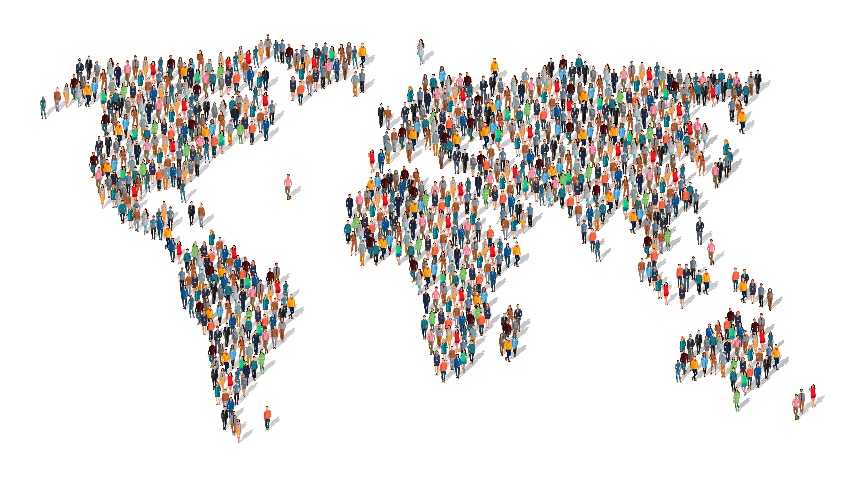 Bedömning E C A Du kan översiktligt redogöra för de olika aktörerna inom den internationella politiken. Du kan utförligt redogöra för de olika aktörerna inom den internationella politiken. Du kan utförligt och nyanserat redogöra för de olika aktörerna inom den internationella politiken Du kan översiktligt redogöra för och analysera NATO, FN och EU organisation och samt de bakomliggande idéerna för framväxten av organisationerna.  Du kan utförligt redogöra för och analysera NATO, FN och EU organisation och samt de bakomliggande idéerna för framväxten av organisationerna.  Du kan utförligt och nyanserat redogöra för och analysera NATO, FN och EU organisation och samt de bakomliggande idéerna för framväxten av organisationerna. I din analys förklarar du enkla samband och drar enkla slutsatser om likheter och skillnader mellan två av organisationerna. I din analys förklarar du med enkla samband och drar enkla slutsatser om likheter och skillnader mellan NATO, FN och EU:s organisation. I din analys förklarar du med komplexa  samband och drar enkla slutsatser om likheter och skillnader mellan NATO, FN och EU:s organisation. Dessutom kan du översiktligt redogöra för de historiska förutsättningarnas betydelse för organisationerna och dra slutsatser om hur nutida samhällsförhållanden påverkar olika aktörer Dessutom kan du utförligt redogöra för de historiska förutsättningarnas betydelse och dra välgrundade slutsatser om hur nutida samhällsförhållanden påverkar och påverkas av individer, grupper och samhällsstrukturer. Dessutom kan du utförligt och nyanserat redogöra för de historiska förutsättningarnas betydelse och dra välgrundade slutsatser om hur nutida samhällsförhållanden påverkar och påverkas av individer, grupper och samhällsstrukturer. Du kan analysera olika staters olika makt och hur pass användbar den makten är. I analysen använder du med viss säkerhet begreppen: Stat, MNF, TNF, Folkrätten, suveränitetsprincipen, sanktioner, Veto-rätt och kollektivt försvar. Du använder även med viss säkerhet hegemoniteorin, samt värderar den med enkla omdömen. Du kan analysera samhällsfrågor och identifiera några orsaker och konsekvenser. I analysen använder du med viss säkerhet samhällsvetenskapliga begrepp: Stat, suveränitet, etnisk grupp, terrorism, MNF, TNF, Folkrätten, suveränitetsprincipen, sanktioner, NGO, transnationella företag, Veto-rätt, Kollektivt försvar, mjuk makt och hård makt. Du använder även med viss säkerhet hegemoniteorin, samt värderar den med enkla omdöme Du kan analysera samhällsfrågor och identifiera några orsaker och konsekvenser. I analysen använder du med säkerhet samhällsvetenskapliga begrepp: Stat, suveränitet, etnisk grupp, terrorism, MNF, TNF, Folkrätten, suveränitetsprincipen, sanktioner, NGO, transnationella företag, Veto-rätt, mjuk makt och hård makt. Du använder även med säkerhet hegemoniteorin, samt värderar den med nyanserade omdömen. 